Пионеры всех поколений, будьте готовы! Всегда готовы!Под таким девизом 19 мая 2022 г. прошел праздник пионерии, посвященный 100-летию Всесоюзной пионерской организации. Местом проведения торжественного мероприятия стал Дворец творчества детей и молодежи Республики Марий Эл. Участниками праздника стали пионерские отряды из г. Йошкар-Олы и районов Республики Марий Эл, представители современных детских движений и объединений, юнармии, российского движения школьников. Отдельный «пионерский отряд» состоял из ветеранов пионерского движения советского периода в Республике Марий Эл. В торжественной обстановке под дробь пионерского барабана на линейку внесли знамя Республиканской пионерской организации. Все, у кого на шее был повязан красный пионерский галстук, встречали знамя пионерским салютом! Началом праздника стала танцевально-строевая композиция в честь пионерии, исполненная отрядом барабанщиков и танцевальным ансамблем Дворца творчества детей и молодежи Республики Марий Эл. Ведущие кратко познакомили с историей пионерской организации, которая была создана ровно столетие назад, 19 мая 1922 года, в Советском Союзе, и просуществовала почти 70 лет. «Отряды избранных» были для граждан СССР чем-то логичным и незыблемым, а избранными оказывались миллионы: не быть пионером для советского ребенка было так же странно, как для современного  — не иметь страницы в соцсетях. За годы жизни Всесоюзной пионерской организации имени В. И. Ленина через нее прошли несколько поколений мальчишек и девчонок.Пионеры собирали макулатуру, металлолом. Делали все это с азартом и задором, который неслучайно назывался пионерским. Ребята, носившие красные галстуки, являлись примером и в школе, и во внешкольной жизни. На этот счет даже существовал лозунг. Он объяснял, почему подростки в красных галстуках должны быть такими: «Пионер – всем ребятам пример».О прекрасных пионерских традициях, которые актуальны и для сегодняшнего дня, говорили и гости праздника: Первый заместитель Председателя Правительства Республики Марий ЭлВасютин Михаил Зиновьевич, министр образования и науки Республики Марий Эл Лариса Анатольевна Ревуцкая, председатель Региональной организации Общероссийского Профсоюза образования в Республике Марий Эл Пуртова Людмила Васильевна.В своем приветствии Людмила Васильевна отметила, что с юбилейной датой можно поздравить всех россиян, которые в свое время были пионерами. Впрочем, пионеры не бывают бывшими, поэтому все те, кто прошел школу пионерии, кто являлся организаторами пионерского движения в республике, и сегодня остаются молодыми душой, активно участвуют в общественной жизни, продолжают помогать развитию детского движения в республике. Она поблагодарила работников Дворца творчества детей и молодежи за большую работу по подготовке юбилея и в знак благодарности ветеранам вручила цветы бывшему директору дворца Герасимовой Лидии Леонидовне.Свою верность традициям пионерии подтвердили и выступившие ветераны движения. Они, как и многие представители старшего поколения россиян, вспоминают военно-спортивную игру «Зарница», пионерские лагеря, горн, настойчиво призывающий ребят по утрам встать на зарядку, совместные походы, пионерские костры. А задорные пионерские песни вселяли в ребят оптимизм, сплачивали их, учили дружбе и верности, когда один за всех и все за одного.Торжественная линейка, посвященная 100-летнему юбилею пионерии, завершилась таким же торжественным выносом знамени Республиканской пионерской организации , звуки барабанного марша и пионерский салют!Продолжением праздника стал Фестиваль детских организаций, в рамках которого на базе Дворца творчества детей и молодежи для нынешнего поколения пионеров и школьников организованы площадки, отражающие современное продолжение пионерских дел прошлого. 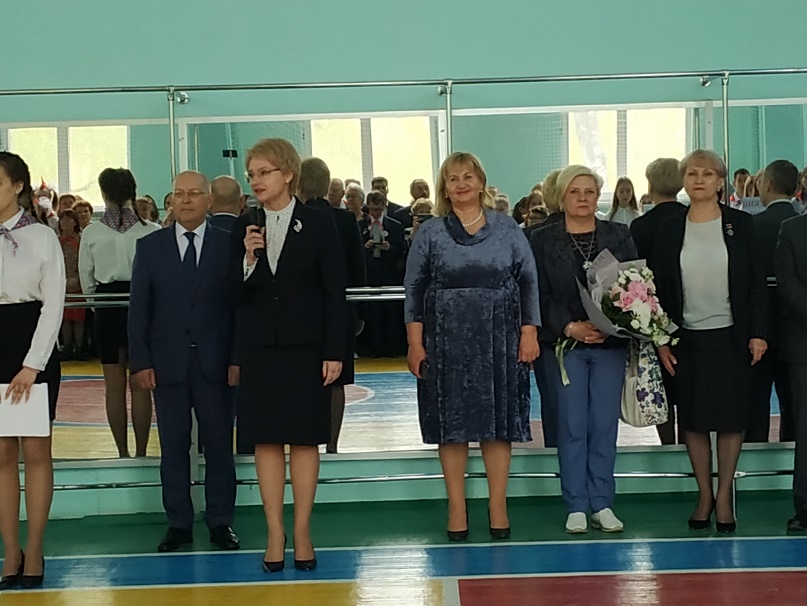 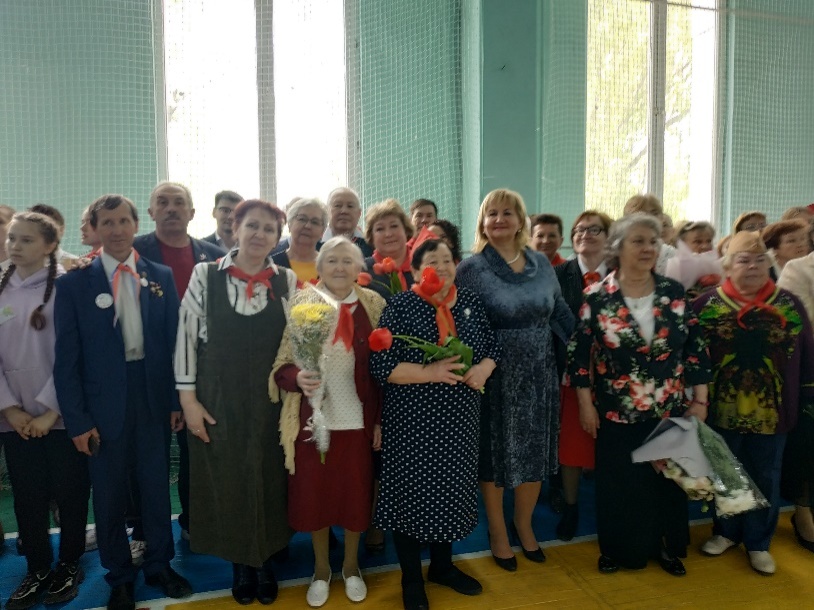 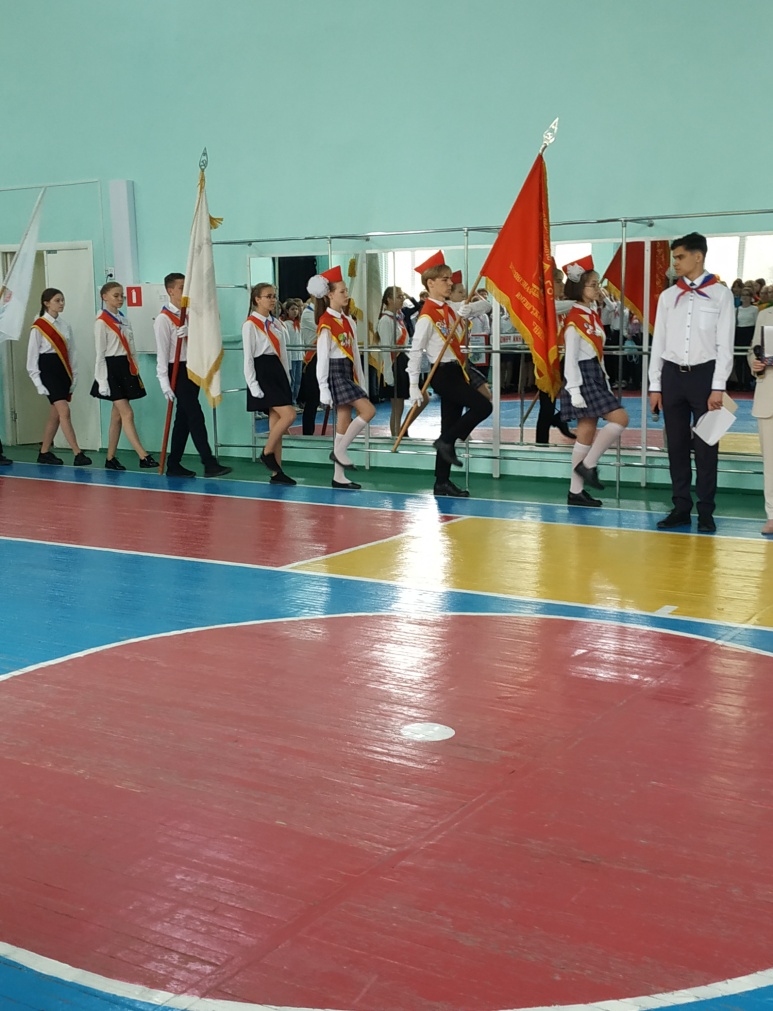 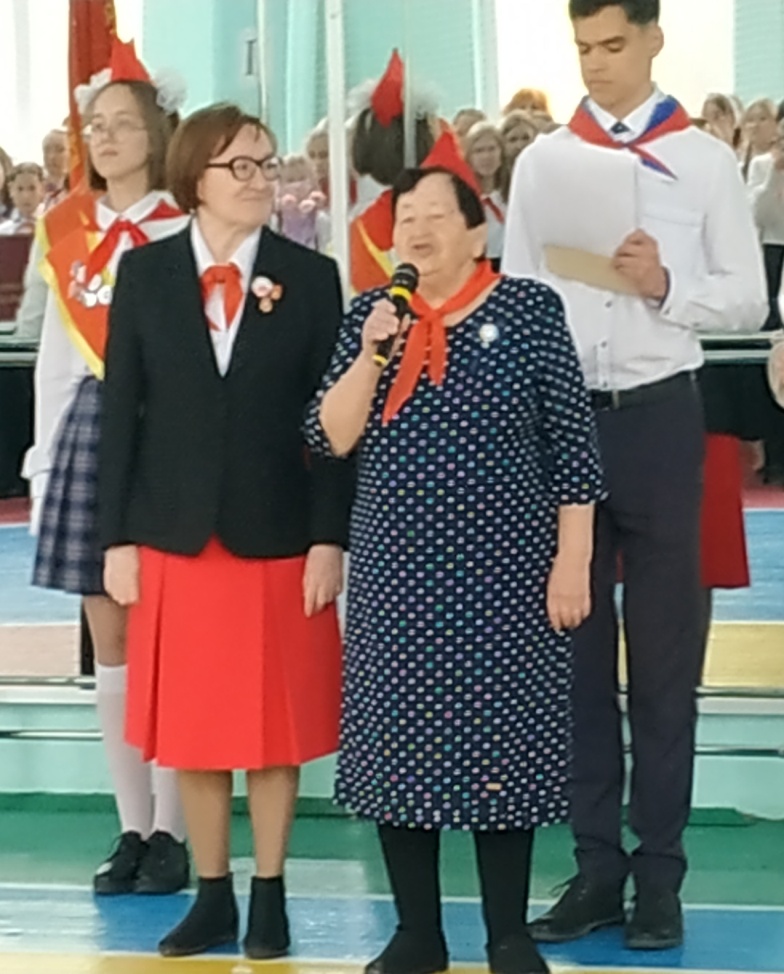 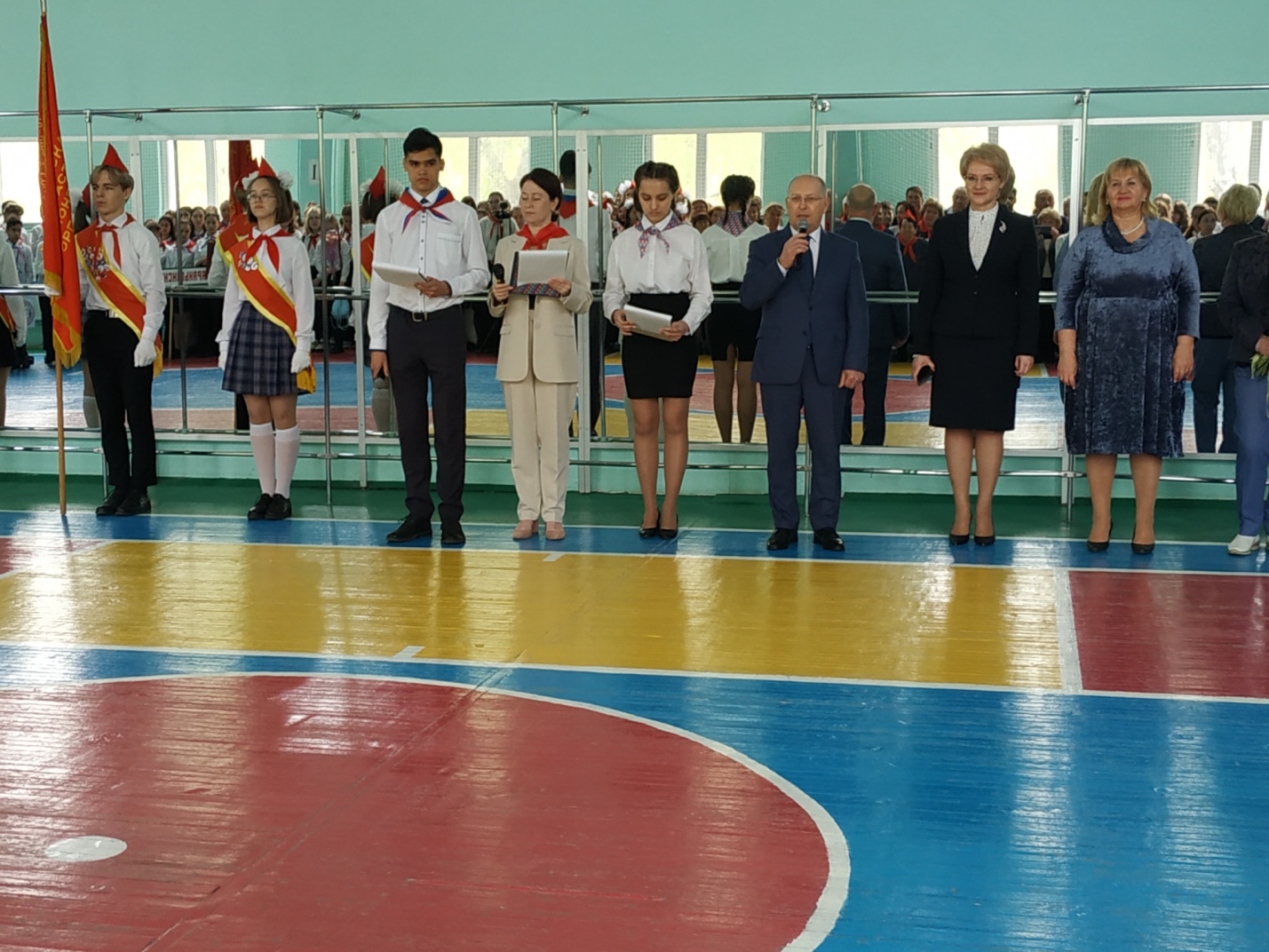 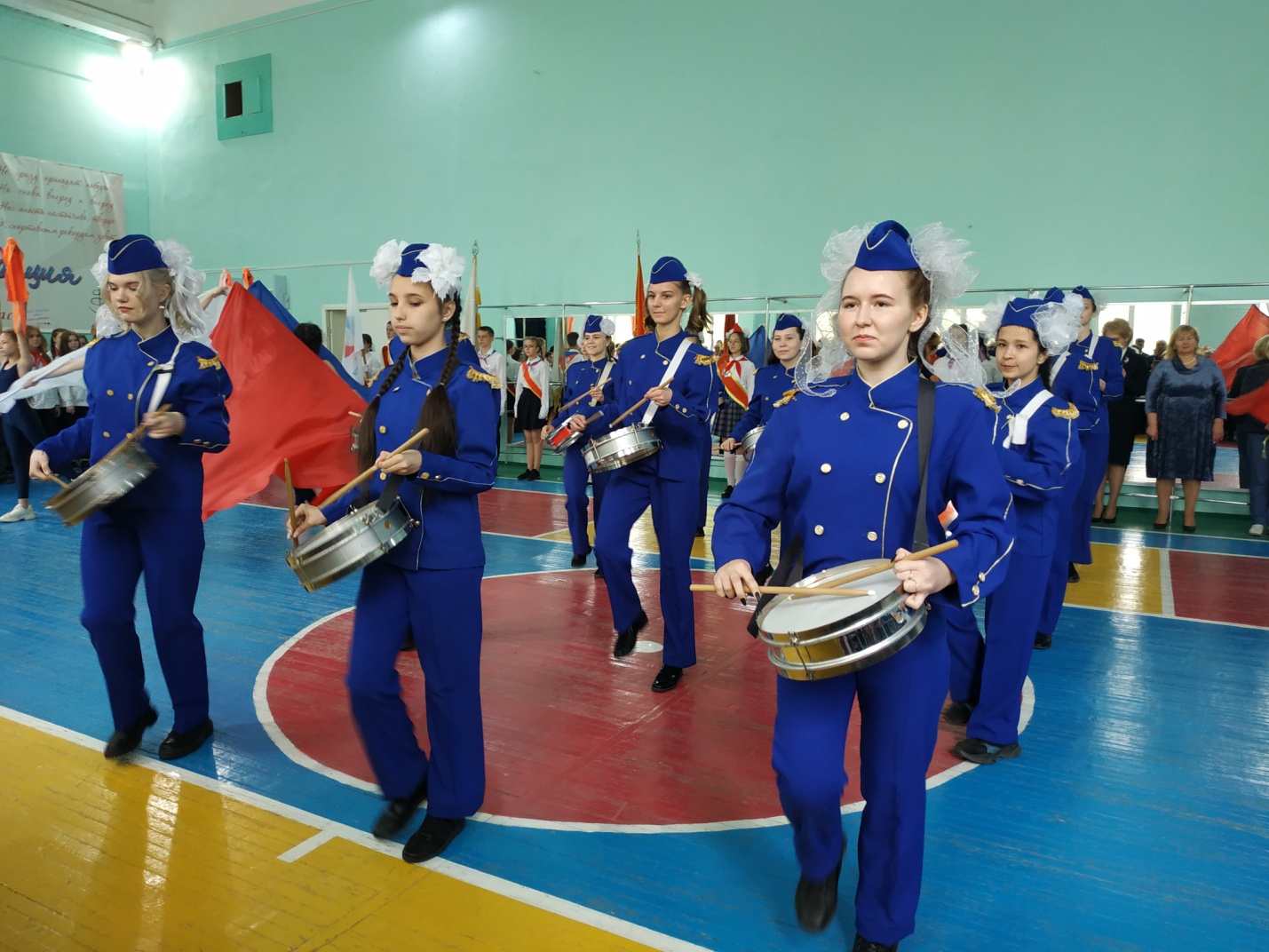 